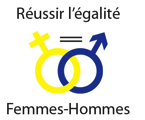 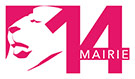 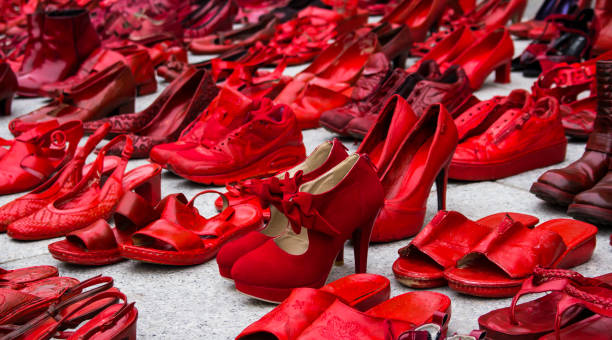 Invitation à la table ronde-débat que « L’association Réussir l’Égalité Femmes-Hommes et la Mairie du XIVe arrondissement de Paris » organisent à l’occasion de la célébration de la Journée internationale pour l'élimination de la violence à l'égard des femmessur le thème des féminicidesLe mardi 28 novembre 2023,
Salon Leclerc, Mairie annexe du XIVe, 26, rue Mouton-Duvernet , 75014-Paris, 18h30-20 hCoordinatrice Edith Payeux (REFH)Une femme meurt tous les deux jours et demi en France sous les coups de son conjoint ou ex, on le sait, on le dit, au Mexique 10 femmes par jour, dans le monde une femme toutes les 11 mn, on le sait moins, mais on a conscience, et de plus en plus qu’il y a problème, ici et ailleurs. 1.— Édith Payeux (REFH ; cofondatrice du premier centre pour femmes battues en France) : « Introduction : Quelques chiffres ». « Présentation du livre de Christelle Taraud (historienne), Féminicides, une histoire mondiale, Éd. de La Découverte, 2022 »).« Rappel historique de la création du Centre Flora-Tristan à Clichy, 1978 ».2.— Anne Nègre (Juriste ; Présidente de l’OING UWE auprès du Conseil de l’Europe ; REFH) : « La situation européenne ».3.—  Camille Gharbi (photographe d’art) : « Preuves d’amour »  et « présentation de son livre Faire Face ».4.— Madeleine : « Témoignage sur le féminicide de sa fille ».5.— Roselyne Segalen (journaliste à 50-50, autrice d’articles sur les féminicides) : « Quelles suites pour les meurtriers ? ».6.— Ouverture du débat : « Quelles perspectives aujourd’hui en France ?    (*) Pour préparer cette table ronde nous vous encourageons à lire le texte d’Édith Payeux sur le site de REFH (https://www.reussirlegalitefh.fr/index.php/67-biblioteca-adelphica/596-le-feminisme-n-a-jamais-tue-personne-la-misogynie-tue-tous-les-jours).......et à écouter sur You Tube la superbe Cancion sin Miedo sous-titrée  en français.                      REFH, https://reussirlegalitefh.fr               Mairie du XIVe, 2, Place Ferdinand Brunot, 75014- Paris. https://mairie14.paris/S’inscrire svp : :  lien d ’inscription